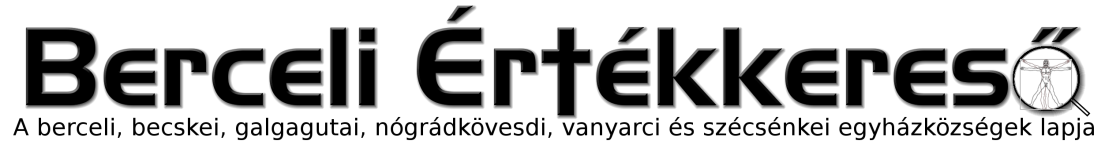 IX. évf. 5. szám Évközi 5. vasárnap	2022. február 6.BalázsáldásBalázsáldást február 3-án, Szent Balázs püspök és vértanú emléknapján adhatunk, de szabad a február 3-át követő vasárnap is kiszolgáltatni. A balázsáldást csak a püspök. a pap és a diakónus szolgáltathatja ki. A szentmise végén a hívek megáldhatók egyenként, kisebb csoportokban, de akár közösen is a következő szöveg szerint: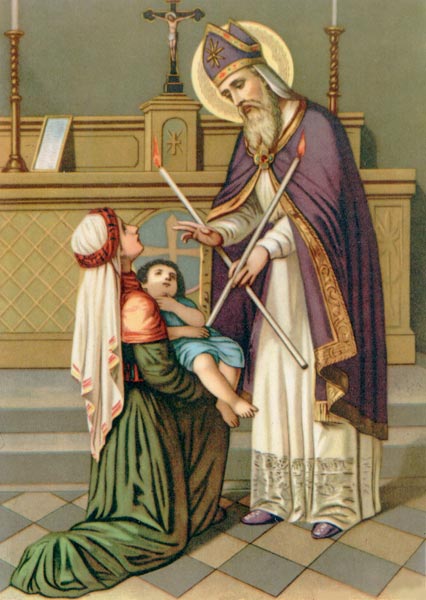 Szent Balázs püspök és vértanú közbenjárására őrizzen meg téged Isten a torokbajtól és minden más betegségtől. Az Atya, + a Fiú és a Szentlélek nevében.Ámen.Az áldásra járuló hívő elé tartható kétágú vagy egyágú égő gyertya. A liturgikus ruha reverenda fölé vett karing vagy alba és piros stóla.LELKITÜKÖR BETEGEKNEK A HÉT FŐBŰN ALAPJÁNKevélység bűne:Imádkozik-e rendszeresen? Járt-e szentmisére (amíg egészsége engedte)?Betegségében szólt-e a plébánosának, hogy ő jöjjön? Ha mindezt megtette, vagy más alapon lázadt -e Isten akarata ellen valahogy így: „Uram, én mindig jó ember voltam, most meg ezzel gyötör sz, azzal gyötörsz - miért?"Kapzsiság bűne:Van-e ember, akit elhanyagolt, jogos szükségében cserbenhagyott? Pénz, idő, energia, amit nem szánt rá a másikra? Asszony: Részt vett -e abortuszon? Férfi: Biztatta-e a párját abortuszra?Harag bűne:Van-e, akire most ha ragszik? Tartott -e haragot korábban valaki ellen?Bujaság bűne:Házassága most rendben van-e Isten előtt? Hűséges volt -e mindig?Irigység bűne:Irigykedett-e más javaira? Irigykedett-e más egészségére? Adott-e rendszeresen hálát azért, hogy a legnagyobb kincset, a Megváltót birtokolja?Torkosság bűne:Miben nem szokott mértéket tartani (étkezés, ital, cigaretta, más szenvedély)?Betartja-e az orvosok előírását?Lustaság bűne:Észreveszi -e magán?Föladott -e dolgokat életében, hogy „én ezt úgysem tudom megcsinálni"?Betegségében időben fordult-e orvoshoz, vagy halogatta?Keresett-e könnyebb utakat, fordult-e csodadoktorokhoz, varázslókhoz?Most együttműködik -e az orvosokkal, vagy megkísérti, hogy „nekem már úgyis mindegy"?X. A BETEGEK KENETÉNEK SZERTARTÁSRENDJE NAGYSZÁMÚ RÉSZTVEVŐ ESETÉN(Szertartás mise keretében)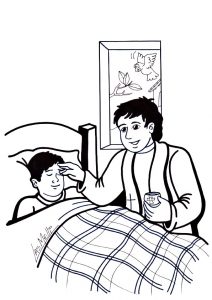 A betegek előkészítése történjen a hatályos egyházi előírásoknak megfelelően (előzetesen gondoskodjanak a Szentkenetet felvenni szándékozó hívek gyóntatásáról, és adjanak megfelelő tájékoztatást szentség természetéről és a szentség felvét elének kritériumairól).A Szentkenet szentségének kiszolgáltatásához megfelelő számú pap legyen jelen!Miseszöveg: ha a rubrikák megengedik, mondható a Misekönyvből az Alkalmi mise a betegekért fehér színben, különben a napi mise.Advent, Nagyböjt és Húsvét vasárnapjain, főünnepeken, Hamvazószerdán és a nagyhét köznapjain a napi misét kell mondani, de befejező áldása lehet az alábbiak szerint:Pap: Áldjon meg téged az Atyaisten!Felelet: Ámen.Pap: Gyógyítson meg a Fiúisten!F. Ámen.Pap: Világosítson meg a Szentlélekisten!F. Ámen.(Pap: És mindnyájatokat, akik itt együtt vagytok, áldjon meg a mindenható Isten: az Atya, a Fiú és a Szentlélek!F. Ámen.)Vagy:Pap: A mi Urunk, Jézus Krisztus álljon melletted és oltalmazzon téged!F. Ámen.Pap: Járjon előtted, hogy vezessen, és járjon mögötted, hogy védjen!F. Ámen.Pap: Tekintsen rád kegyesen, őrizzen meg és áldjon meg téged!F. Ámen.(Pap. És mindnyájatokat, akik itt együtt vagytok, áldjon meg a mindenható Isten: az Atya, a Fiú és a Szentlélek!F. Ámen.)Vagy:Pap: A mindenható Istennek: az Atyának, a Fiúnak és a Szentléleknek áldása szálljon le rátok, és maradjon veletek mindörökké!F. Ámen.Olvasmányok: ha a rubrikák megengedik, A szentmise olvasmányai a különféle szükségletekben és a votiv (megemlékező) misékben c. könyv 259. oldalán jelzettek közül vehetők. Még ha a „Betegekért" való mise aznap tilos is volna, az egyik olvasmány vehető a fent említettek közül, kivéve nagyhét Szent Háromnapját, Karácsony, Vízkereszt, Mennybemenetel. Pünkösd és Úrnapja ünnepét vagy más parancsolt főünnepet.A KERESZTSÉGI HITVALLÁS MEGÚJÍTÁSAA homília után - ha alkalmas - a szertartás vezetőjének kérdéseire a Szentkenet szentségében részesülni kívánók megújítják a keresztségi fogadást.Pap: Testvéreim! Mielőtt megkapnátok a betegek szentségét, újítsátok meg a keresztségi fogadást. Most tehát tudatosan mondjatok ellent a gonosz léleknek, tegyetek hitvallást, és feleljetek együtt arra, amit az Anyaszentegyház nevében kérdezek tőletek: Ellene mondotok-e a sátánnak?Felelet: Ellene mondunk!Pap: És minden cselekedetének?F. Ellene mondunk!Pap: És minden csábításának?F. Ellene mondunk!Pap: Hisztek-e Istenben, a mindenható Atyában, mennynek és földnek Teremtőjében?F. Hiszünk!Pap: Hisztek-e Jézus Krisztusban, Isten egy­ szülött Fiában, a mi Urunkban, aki Szűz Máriától született, kínhalált szenvedett; akit eltemettek, de feltámadt a halálból, és ül az Atyának jobbján?F. Hiszünk!Pap: Hisztek-e a Szentlélekben, a katolikus Anyaszentegy házban, a szentek közösségében, a bűnök bocsánatában, a testnek feltámadásában és az örök életben?F. Hiszünk!Pap: Ez a mi hitünk. Ez az Anyaszentegyház hite, amelyet boldogan vallunk Jézus Krisztusban, a mi Urunkban.F. Ámen.KézrátételEzután a Szentkenet kiszolgáltatásában részt vevő papok kiterjesztik a kezüket a betegek feje fölé, de semmit sem mondanak.Hálaadás a megáldott olaj felettPap: Testvéreim!Ez a megáldott olaj a Szentháromság egy Isten emberszerető jóságának jele és eszköze. Illő tehát, hogy amikor most a kezünkbe vesszük, Isten jóságát megköszönjük és mondjuk: Áldott légy, Istenünk!Felelet: Áldott légy, Istenünk!Pap: Áldott légy, Istenünk, mindenható Atyánk, aki értünk és a mi üdvösségünkért Fiadat a világba küldted!F. Áldott légy, Istenünk!Pap: Áldott légy, Istenünk, egyszülött Fiú, aki értünk emberré lettél, hogy betegségeinket gyógyítsd!F. Áldott légy, Istenünk!Pa p: Áldott légy, Istenünk, vigasztaló Szentlélek, aki gyenge testünkbe a magad erejét öntöd!F. Áldott légy, Istenünk!Pap: Urunk, Istenünk! Mélységes hittel megkenjük testvéreinket a szent olajjal. Nyerjenek szenvedésükben enyhülést és gyengeségükben erőt! Krisztus, a mi Urunk által.F. Ámen.A MEGKENÉS SZERTARTÁSAA szertartás vezetője és a segédkező papok a kijelölt helyen várják a sorban eléjük járuló betegeket. vagy odamennek a betegekhez - a helyi adottságoknak megfelelően. A szent olajjal megkenik a betegek homlokát és mind a két kezét, miközben mondják: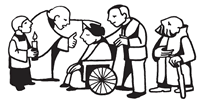 E SZENTKENET ÁLTAL ÉS NAGY IRGALMASSÁGA SZERINT SEGÍTSEN MEG TÉGED AZ ÚR A SZENTLÉLEK KEGYELMÉVEL;F. Ámen.Pap: SZABADÍTSON MEG BŰNEIDTŐL, ÜDVÖZÍTSEN TÉGEDÉS ERŐSÍTSEN MEG JÓSÁGOSAN!F. Ámen.Gondoskodjunk a Szentkenet letörléséről is, esetleg emlékkép kiosztásáról. amelyen fel van tüntetve a szentségkiszolgáltatás helye és ideje. A megkenés szertartása alatt alkalmas éneket énekelhetünk. imádkozhatunk. ill. szent csendet tarthatunk. A kiszolgáltatók kézmosása után következnek az Egyetemes könyörgések:Pap: Testvéreim! Hitből fakadó imádsággal könyörögjünk Urunkhoz beteg és idős testvéreinkért!Lektor: Hogy őket, Urunk, irgalmasan meglátogasd, és a szent kenettel megerősítsd!Felelet: Kérünk téged, hallgass meg minket!Lektor: Hogy beteg testvéreink szenvedéseit megenyhítsd!F. Kérünk téged...Lektor: Hogy azoknak, akik beteg testvéreink körül szolgálnak, erő.t adj!F. Kérünk téged ...Lektor: Hogy beteg testvéreinket a bűntől és minden kísértéstől megszabadítsd!F. Kérünk téged ...Lektor: Hogy beteg testvéreinknek, akikre kezünket rátettük, az életet és az üdvösséget megadd!F. Kérünk téged ...Pap: Urunk, Jézus Krisztus! Te magadra vetted emberi természetünket, hogy az embereket megváltsd és gyengeségeiket meggyógyítsd. Tekints jóságosan ezekre a testi-lelki gyógyulást váró beteg és idős testvéreinkre, akiket a te nevedben megkentünk szent olajjal. Erősítsd őket kegyelmeddel, vigasztald segítségeddel, hogy általad megerősödve legyőzzenek minden bajt!Aki élsz és uralkodol, mindörökkön örökké.F. Ámen.BEFEJEZŐ ÁLDÁSA szentmise végén a föcelebráns ünnepélyes áldást adhat:Áldjon meg benneteket az Atyaisten!Felelet: Ámen.Pa p: Gyógyítson meg a Fiúisten!F. Ámen.Pap: Világosítson meg a Szentlélekisten!F. Ámen.Pap: És mindnyájatokat, akik itt együtt vagytok, áldjon meg a mindenható Isten: az Atya, a Fiú és a Szentlélek!F. Ámen.Pap: A szentmise véget ért, menjetek békével!F. Istennek legyen hála!HIRDETÉSEKA Magyar Katolikus Püspöki Konferencia 2019. január 1-én kelt rendelkezésében megerősítette az egyház többezer éves hagyományát, miszerint: „Harangozás csak egyházi temetés esetén lehetséges.” Harangjaink ugyanis felszentelt eszközök, a harangozás pedig minden esetben imádságra való felhívás: Reggel, délben, este, ha meghalljuk a harangszót az Úr Angyala imádságot (húsvéti időben a Mennynek királyné asszonya antifónát) imádkozzuk el. Pénteken délután 3 órakor Krisztus kereszthalálára emlékezünk. Amikor elhunytakért csendítést vagy harangozást hallunk, akkor pedig az elhunytak lelki üdvéért imádkozunk, pl. „Adj Uram örök nyugodalmat neki, és az örök világosság fényeskedjék neki.” vagy teljes búcsú elnyeréséért: Miatyánk, Hiszekegyek és kis doxológia („Dicsőség az Atyának, a Fiúnak és a Szentléleknek, miképpen kezdetben, most és mindörökké Ámen”). Más felekezethez tartozó testvéreink esetében amennyiben katolikus szertartás szerint temetjük őket, akkor lehet harangozni templomainkban, de amennyiben másik felekezet (pl. evangélikus) temetés lesz az elhunytért, katolikus templomainkban nem harangozunk. Bercelen ezért lett állítva protestáns harangláb, mivel a berceli temetőben lévő Boldogságos Szűz Mária Kápolna (ma ezt ravatalozásra használjuk) harangja, a Szent Péter és Pál Templom harangjai, és a Magyarok Nagyasszonya Kápolna harangja is felszentelt harangok. Nem egyházi temetés esetén is (pl. világi búcsúztatásnál) tehát csak a protestáns harangláb harangjaival lehetne harangozni, de azt jelenleg benőtte a szederszál, meg gaz, minden. Ezenkívül a becskei, berceli, nógrádkövesdi egyházi temetőinkben jelenleg világi búcsúztatóval nem lehet temetést végezni, csak katolikus és protestáns szertartás szerint. A szécsénkei egyházi temetőben a sírhelymegváltás rendezésével van lehetőség világi búcsúztatóra, illetve nem katolikus egyházi szertartásra.A Magyar Katolikus Püspöki Konferencia határozatának az a célja, hogy ne szorulhasson háttérbe az egyházi temetés szertartása, és a hívőket figyelmeztesse arra, hogy a világi búcsúztató nem egyenlő a temetéssel, még akkor sem, ha azon is mondanak Miatyánkot.Az elhunytakért illendő temetési gyászmisét is mondani, vagy legalább megemlékező gyászmisét. Gyászmisét olyan napokon lehet mondani elhunytakért, amelyeken ezt a Direktórium (egyházi iránymutatás) lehetővé teszi, (pl. amik nem szentek ünnepei, főünnepek, vagy vasárnapok stb.) Teljesen ellentétes az egyház gyakorlatával az a szóbeszéd, hogy gyászmisét nem lehet már mondani. Éppen ellenkezőleg, lehet, és ez a követendő katolikus magatartás is, de figyelembe kell venni a liturgikus napra vonatkozó előírásokat, hogy melyik napon lehet, és azokhoz igazítani lehetőség szerint a temetés és a gyászmisék időpontjait is.Hagyományos katolikus szokás szerint: Csendítés, ha nem vasárnap halt meg az elhunyt (Ha vasárnap halt meg akkor hétfőn délelőtt), Gyászmise a halálhír vételekor (amikor megtudjuk, hogy meghalt a hozzátartozónk), Temetési gyászmise (a temetés előtti órában általában, vagy a temetés napján), Megemlékező gyászmise (általában a temetés után 30 nappal), Évfordulós gyászmise (a temetés után egy évvel)2022.02.07.	H		17:00	Szentmise a Vanyarci Boldog Ceferino Közösségi Házban		17:00	Szentmise a Galgagutai Templomban elh. Kiss László2022.02.08.	K	16:00	Szentmise a Berceli Templomban				Elh Juhász Józsefné Mária és családtagok 2 hsz2022.02.10.	Cs	16:00	Szentmise a Nógrádkövesdi templomban		17:30	Szentségimádás a Berceli Templomban2022.02.11.	P		17:00	Szentmise a Berceli Templomban2022.02.12.	Sz	10:00	Elsőáldozók próbája a templomban		16:00	NB! Szentmise a Berceli Templomban 2022.02.13	V	08:30	Szentmise a Berceli Templomban Elsőáldozók befogadása		10:30	Igeliturgia a Becskei Templomban		10:30	Szentmise a Galgagutai Templomban		12:00	Igeliturgia a Szécsénkei Templomban 		12:00	Szentmise a Nógrádkövesdi templomban				betegek kenetének ünnepélyes kiszolgáltatása2022.02.20	V	08:30	Szentmise a Berceli Templomban Bérmálkozók befogadásaA COVID-19 pandémia elmúlásáig az időpontok változtatásának jogát fenntartjuk!Amennyiben a járványügyi előírások miatt a szertartásvégző nem tud jelen lenni a szertartáson, a hívek közös imádságot, lehetőleg igeliturgiát tartsanak a templomban. Az igeliturgiákat lehetőleg akolitus végezze, illetve imádkozzunk papi és szerzetesi hivatásokért!Római Katolikus Plébánia 2687 Bercel, Béke u. 20.tel: 0630/455-3287 web: http://bercel.vaciegyhazmegye.hu, e-mail: bercel@vacem.huBankszámlaszám: 10700323-68589824-51100005Minden jog fenntartva, beleértve a másoláshoz, digitalizáláshoz való jogot is.